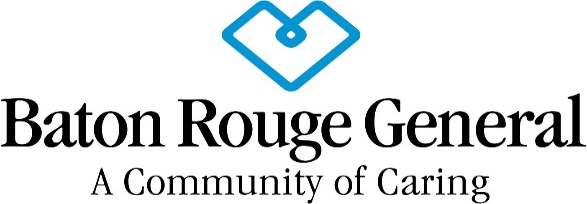 Clinical Rotation - Student InformationName:______________________________________________________________________Address:____________________________________________________________________Phone: (cell\home) _____________________ Email: _________________________________Name of School: _____________________________________________________________Program\Field of Study _______________________________________________________Instructor:___________________________________________________________________Instructor contact: (cell\office)________________________ Email:_____________________Emergency Contact (for Student): Name: ______________________________________	Relation: ___________________Phone: (cell\home) _________________Required Documents To Be Completed and Returned:**All documents must be submitted 2 weeks prior to anticipated rotation**Student Information SheetOrientation Packet Answer Sheet General Orientation for Clinical Students Form (signed)Non-workforce Confidentiality Agreement (signed)Clinical Expectations (signed) Systems Access Confidentiality Form (if applicable)Criminal Background check through Louisiana State PoliceDrug Screen TB screening documentation Immunization RecordFlu Vaccination (required during Flu Season * Oct 1 – March 31)Copy of CPR card (if applicable)COVID-19 PANDEMIC Acknowledgment 